§936.  Facilities for winter sportsAny corporation organized under this chapter or under Title 13‑B, and which owns, operates and maintains facilities for recreation for the benefit of the people of the State not as a commercial proposition, may enclose so much of the surface of any great pond, not exceeding 5 acres in area, during the time when said area is covered with ice, as is not being used for ice cutting operations, for the purpose of maintaining on said area facilities for winter sports of any kind; and shall have the right to exclude from said area persons not contributing to the financial support of said corporation, and may make and enforce rules and regulations for the use of said area for the purpose of insuring the use and enjoyment thereof and the protection of persons using said facilities.  [PL 1977, c. 525, §7 (AMD).]SECTION HISTORYPL 1977, c. 525, §7 (AMD). The State of Maine claims a copyright in its codified statutes. If you intend to republish this material, we require that you include the following disclaimer in your publication:All copyrights and other rights to statutory text are reserved by the State of Maine. The text included in this publication reflects changes made through the First Regular and First Special Session of the 131st Maine Legislature and is current through November 1. 2023
                    . The text is subject to change without notice. It is a version that has not been officially certified by the Secretary of State. Refer to the Maine Revised Statutes Annotated and supplements for certified text.
                The Office of the Revisor of Statutes also requests that you send us one copy of any statutory publication you may produce. Our goal is not to restrict publishing activity, but to keep track of who is publishing what, to identify any needless duplication and to preserve the State's copyright rights.PLEASE NOTE: The Revisor's Office cannot perform research for or provide legal advice or interpretation of Maine law to the public. If you need legal assistance, please contact a qualified attorney.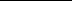 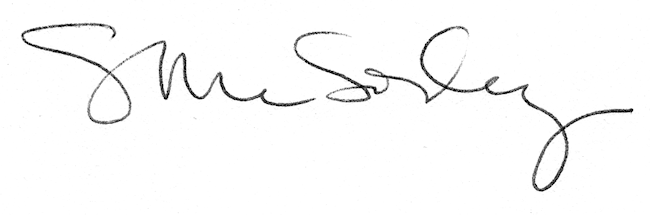 